facebookHome       Profile       Friends       Inbox (1)Home       Profile       Friends       Inbox (1)Home       Profile       Friends       Inbox (1)Home       Profile       Friends       Inbox (1)Home       Profile       Friends       Inbox (1)SettingsLog outLog outLog outUsername:Username:Username:Status goes hereStatus goes hereStatus goes hereStatus goes here5 minutes agoWallWallInfoPhotos+What’s on your mind?What’s on your mind?What’s on your mind?What’s on your mind?What’s on your mind?What’s on your mind?What’s on your mind?What’s on your mind?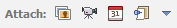 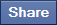 View photos of me (34)View photos of me (34)Information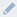 InformationRelationship Status:Relationship Status:Current City:Current City:Birthday:Birthday:FriendsFriends